VALUTAZIONE VOTO FINALE ESAME DI STATOSulla base di quanto stabilito dalle Ordinanze ministeriali n. 9, n. 10 e n. 11 del 16 maggio 2020, sulla valutazione degli alunni alla fine del corrente a.s. e sugli esami di Stato al termine del primo ciclo di Istruzione, la valutazione finale è effettuata tenendo conto complessivamente della valutazione annuale delle singole discipline, dell’elaborato e del percorso triennale compiuto dall’allievo, senza attribuire specifiche pesature. Si allega tabella sinottica dei livelli di valutazione, con i rispettivi descrittori.I descrittori sono indicativi dei rispettivi livelli di valutazione degli indicatori. Per gli alunni con disabilità o con disturbi specifici dell’apprendimento l’assegnazione dell’elaborato e la valutazione finale sono condotte sulla base, rispettivamente, del piano educativo individuale e del piano didattico personalizzato.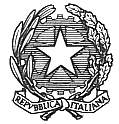 ISTITUTO COMPRENSIVO STATALE “A. POLIZIANO”Viale Morgagni n. 22 – 50134 FIRENZETel. 055/4360165 – FAX 055/433209 –C.M. FIIC85700L – C.F. 94202800481e-mail: fiic85700l@istruzione.itpec: fiic85700l@pec.istruzione.itsito http://www.icpoliziano.gov.it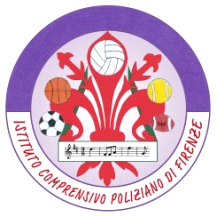 Valutazione Percorso triennaleScrutinio singole disciplineVoto elaborato10A conclusione del Triennio, l’alunno/a ha dimostrato di aver condotto un ottimo percorso scolasticoDallo scrutinio delle singole discipline emerge che l’allievo/a:svolge con sicurezza compiti e attività, risolve agevolmente problemi complessi, mostrando piena padronanza delle conoscenze, delle abilità e delle competenze cognitive acquisite. Usa in modo efficace e responsabile le tecnologie della comunicazione per ricercare informazioni e interagire con gli altri. Adotta consapevolmente strategie per pianificare e organizzare il proprio apprendimento in modo efficace, riﬂettendo con prontezza sui prodotti realizzati e sui processi attivati. Interagisce e collabora costruttivamente con gli altri assumendo atteggiamenti improntati al rispetto e all‘aiuto reciproco. Si impegna con serietà e partecipa attivamente al lavoro comune.L’elaborato presentato dal candidato risulta del tutto pertinente al tema assegnato dal CdC, con collegamenti molto originali.L’allievo ha evidenziato una conoscenza approfondita dei contenuti, che ha esposto con una completa padronanza lessicale ed una capacità di esposizione e di rielaborazione personale autonoma.9A conclusione del Triennio, l’alunno/a ha dimostrato di aver condotto un percorso scolastico completoDallo scrutinio delle singole discipline emerge che l’allievo/a:svolge con puntualità compiti e attività, risolve con precisione problemi complessi, mostrando sicura padronanza delle conoscenze, delle abilità e delle competenze cognitive acquisite. Usa in modo efficace le tecnologie della comunicazione per ricercare informazioni e interagire con gli altri. Adotta correttamente strategie per pianificare e organizzare il proprio apprendimento in modo accurato, riflettendo consapevolmente sui prodotti realizzati e sui processi attivati. Interagisce e collabora attivamente con gli altri assumendo atteggiamenti improntati al rispetto e all’aiuto reciproco. Si impegna con costanza e partecipa con serietà al lavoro comune.L’elaborato presentato dal candidato risulta del tutto pertinente al tema assegnato dal CdC, con collegamenti originali.L’allievo ha evidenziato una conoscenza organica dei contenuti, che ha esposto con una completa padronanza lessicale ed una capacità di esposizione e di rielaborazione personale autonoma.8A conclusione del Triennio, l’alunno/a ha dimostrato di aver condotto un buon percorso scolastico Dallo scrutinio delle singole discipline emerge che l’allievo/a:svolge con regolarità compiti e attività, risolve correttamente problemi in situazioni nuove, mostrando una buona padronanza delle conoscenze, delle abilità e delle competenze acquisite; usa in modo adeguato le tecnologie della comunicazione per ricercare informazioni e interagire con gli altri; si avvale di strategie per pianificare e organizzare in modo appropriato ed autonomo il proprio apprendimento, riflettendo opportunamente sui prodotti realizzati e sui processi attivati; interagisce e collabora positivamente con gli altri assumendo atteggiamenti corretti; si impegna con regolarità e partecipa al lavoro comune.L’elaborato presentato dal candidato risulta pertinente al tema assegnato dal CdC, con collegamenti ben esplicitati. L’allievo ha evidenziato una conoscenza completa dei contenuti, che ha esposto con una ampia padronanza lessicale ed una capacità di esposizione e di rielaborazione personale abbastanza autonoma.7A conclusione del Triennio, l’alunno/a ha dimostrato di aver condotto un percorso scolastico adeguatoDallo scrutinio delle singole discipline emerge che l’allievo/a:svolge compiti e risolve problemi in situazioni nuove, mostrando di saper utilizzare correttamente le conoscenze, le abilità e le competenze acquisite. Usa in modo abbastanza appropriato le tecnologie della comunicazione per ricercare informazioni e interagire con gli altri. Si avvale di strategie per pianiﬁcare e organizzare autonomamente il proprio apprendimento riflettendo opportunamente sui prodotti realizzati e sui processi attivati.  Interagisce e collabora con gli altri assumendo atteggiamenti generalmente corretti. Si impegna con una certa regolarità e partecipa al lavoro comune. L’elaborato presentato dal candidato risulta piuttosto pertinente al tema assegnato dal CdC, con collegamenti generalmente ben esplicitati.L’allievo ha evidenziato una conoscenza accettabile dei contenuti, che ha esposto con una buona padronanza lessicale ed una capacità di esposizione e di rielaborazione personale generalmente sicura.6A conclusione del Triennio, l’alunno/a ha dimostrato di aver condotto un percorso scolasticosufficienteDallo scrutinio delle singole discipline emerge che l’allievo/a:svolge compiti e attività semplici, mostrando di possedere fondamentali conoscenze e abilità e di saper applicare con essenziale correttezza regole e procedure apprese. Usa in modo accettabile le tecnologie della comunicazione per ricercare informazioni fondamentali e interagire con gli altri. Utilizza semplici strategie per organizzare con basilare autonomia le attività ricostruendo globalmente le fasi di lavoro e cogliendo gli aspetti fondamentali dei prodotti realizzati. Interagisce con gli altri rispettando le regole essenziali. Si impegna e partecipa sostanzialmente al lavoro comune.L’elaborato presentato dal candidato risulta sufficientemente pertinente al tema assegnato dal CdC, con collegamenti poco esplicitati. L’allievo ha evidenziato una conoscenza settoriale dei contenuti, che ha esposto con una parziale padronanza lessicale ed una capacità di esposizione e di rielaborazione personale incerta.5A conclusione del Triennio, l’alunno/a ha dimostrato di aver condotto un percorso scolastico non del tutto adeguatoDallo scrutinio delle singole discipline emerge che l’allievo/a:opportunamente guidato, svolge sommariamente semplici attività e compiti in situazioni note mostrando di possedere parzialmente conoscenze e abilità di base. Usa le fondamentali tecnologie della comunicazione e, sollecitato, utilizza alcune semplici strategie per svolgere attività elementari e ripercorre le principali fasi di lavoro. Interagisce can gli altri stabilendo relazioni superficiali e rispettando le principali regole stabilite. Si impegna e partecipa al lavoro comune solo quando interessato e motivato.L’elaborato presentato dal candidato risulta non del tutto pertinente al tema assegnato dal CdC, con collegamenti non esplicitati. L’allievo ha evidenziato una conoscenza frammentaria e non approfondita dei contenuti, che ha esposto con una scarsa padronanza lessicale ed una capacità di esposizione e di rielaborazione personale difficoltosa.